Unique SarahTetrick RoadKansas City
4281 BE
Trilles Immobilier
25 Avenue Maréchal Foch
66250 Saint Laurent de la Salanque18th March 2020Business TripDear Lisa,I would like to come to France for 3 days. Could you please book me a hotel not too far from Paris so I can easily visit the city and finally see the Eiffel Tower and all the magic in this city of love... I’d like to stay from April 14th till April 18th, so if you could make reservations for a flight for these days that would be perfect!Can you also book different restaurant for each nights, note that I prefer healthy food. I forgot to mention that I have a meeting on the second night so please don’t disappoint me and book me the best restaurant for my client, I trust you.I think that’s all.. I just need pricing informations for all of the above so could you please send me everthing as soon as possible, thank you so much.Sincerely,Sarah Arabia 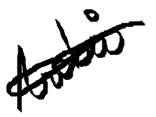 